ΣΧΟΛΗ ΜΗΧΑΝΙΚΩΝ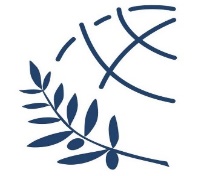 ΤΜΗΜΑ ΜΗΧΑΝΟΛΟΓΩΝ ΜΗΧΑΝΙΚΩΝΤΕΡΜΑ ΜΑΓΝΗΣΙΑΣ62124 ΣΕΡΡΕΣΤηλ.:    +30-23210-49124, 49125E-mail:  info@mech.ihu.gr          ΑΙΤΗΣΗ 			                                        ΕΠΩΝΥΜΟ : _________________________		             ΟΝΟΜΑ : _________________________ΕΙΔΙΚΟ ΜΗΤΡΩΟ : ________ΕΞΑΜΗΝΟ : ________ΟΝΟΜΑ ΠΑΤΕΡΑ : _________________________ΟΝΟΜΑ ΜΗΤΕΡΑΣ : _______________________ΔΙΕΥΘΥΝΣΗ ΜΟΝΙΜΗΣ ΚΑΤΟΙΚΙΑΣ : ΟΔΟΣ-ΑΡΙΘΜ. : _________________________                        ΠΕΡΙΟΧΗ : _________________________ΠΟΛΗ : ___________________Τ.Κ. : ________ΤΗΛΕΦΩΝΑ :ΣΤΑΘΕΡΟ : _________________________ΚΙΝΗΤΟ : _________________________E-mail : _________________________                                                                                                        ΣΕΡΡΕΣ, _________________________ΠΡΟΣ: ΤΟ ΤΜΗΜΑ ΜΗΧΑΝΟΛΟΓΩΝ ΜΗΧΑΝΙΚΩΝ Παρακαλώ να ορίσετε την ημερομηνία παρουσίασης της διπλωματικής μου εργασίας του με θέμα : ΕΣΗΓΗΤΗΣ :  _________________________Συνημμένα υποβάλλω ένα (1) CD της διπλωματικής εργασίας.Σέρρες,_________________________Ο /Η ΑΙΤ_________________________(ΥΠΟΓΡΑΦΗ)